Pressemitteilung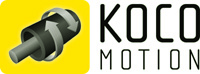 Dauchingen, 09.01.2020Onlineversion:Sonic Motoren für die lange Lebensdauer von Geräten für Pflege und KosmetikSonic Motoren werden oft in Zahnbürsten, Gesichtsreinigungs- und Massagegeräten eingesetzt. KOCO MOTION hat diese kleinen Motoren jetzt in sein Programm aufgenommen. Die Antriebe sind kompakt, sehr zuverlässig und laufen leise. Es gibt sie in unterschiedlichen Größen von Durchmesser 14 mm bis 32 mm. Optisch unterscheiden sich die Sonic Motoren kaum von normalen rotativen Motoren. Durch den Aufbau ohne Federn und mechanischen Kommutierungsabrieb bieten sie eine sehr lange Lebensdauer. Über kurze Bewegungen von ca. 30 bis 40 Grad werden die Schwingungen übertragen. In der Regel beträgt die Frequenz 90 bis 350 Hz. Dabei hängt die optimale Frequenz von der zu bewegenden Masse und dem Eigenträgheitsmoment ab. Die Ansteuerungen lässt sich kundenspezifisch optimieren: Durch Testläufe mit der zu bewegenden Masse und der Bauteilgeometrie (z. B. der Bürste) lässt sich die optimale Frequenz so anpassen, dass die gewünschte Haptik und die erwarteten Bewegungsabläufe erreicht werden. Zudem können die Motorwellen spezifisch entsprechend der Anwendung ausgeführt werden. So wird beispielsweise ein schnelles Wechseln des Bürstenkopfes einer Zahnbürste realisiert.   Bild:

Sonic-Motoren.jpg: Kommen täglich zum Einsatz: Sonic Motoren von KOCO MOTION 
Keywords: Antriebstechnik, Motor, Sonic Motor, Drive, Massagegerät, Zahnbürste, GesichtspflegegerätMetatags:KOCO MOTION hat Sonic Motoren für den Einsatz in z. B. Zahnbürsten, Gesichtsreinigungs- und Massagegeräten ins Produktportfolio aufgenommen, die sich an die Anwendung anpassen lassen.  Hashtags:#kocomotion #industrie #antriebstechnik #antrieb #motoren #motor #sonicmotor #industry #drives #drive #toothbrushSocial Media:Facebook: 	https://www.facebook.com/kocomotion @kocomotionTwitter: 	https://twitter.com/kocomotion @kocomotionYoutube: 	https://www.youtube.com /user/kocomotionantriebe?gl=DEKontakt:KOCO MOTION GmbH, Niedereschacher Str. 54, 78083 Dauchingen	Tel.: 07720 / 995 858-0, Fax: 07720 / 995858-9	E-Mail: info@kocomotion.de, Web: www.kocomotion.deBei Veröffentlichung erbitten wir je ein Belegexemplar.--------------------------------------------------------------------------------------------------------------------------------------------------------- Presse Service Büro GbR, Strogenstraße 16, 85465 Langenpreising, Tel.: +49 8762 7377 532
Fax: +49 8762 7377 533, E-Mail: angela.struck@presseservicebuero.de, www.presseservicebuero.de 